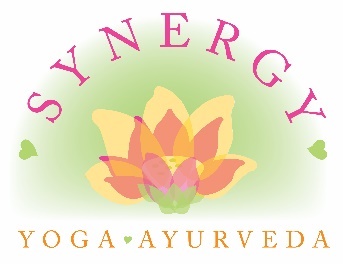 The definition of ‘Summary Paper Due’:  Write a two-page, double-spaced, summary paper with your thoughts and reflections (please do not go over two pages). Give one hard copy of your paper to Jodi or Tami on the designated class day. Please do not submit your papers by email. Please use 12-point font, with one-inch margins. BookAuthorNotesSummary Paper Due?Due DateYoga Mind, Body, Spirit
 A Return to WholenessDonna FarhiFor now, read only Farhi’s translation of the Yamas and Niyamas in this book. We will discuss them our first evening together.NoJanuary 13, 2023The Yoga Sutras Please choose any translation you wishYou’ll read this book over time, but please read the first chapter of the Yoga Sutras in its entirety by February 4, 2023Yes Patty will assign papers and due dates during class.Bringing Yoga to LifeDonna FarhiRead the entire bookYesMarch 11, 2023Yoga as MedicineTimothy McCallSkim the book and use it as a resourceNoThe Great Work of Your LifeStephen CopeRead the entire bookYesApril 29, 2023The Bhagavad Gita Eknath Easwaren Read the entire book YesPatty will assign papers and due dates during class.Ayurveda Beginner's Guide: Essential Ayurvedic Principles and Practices to Balance and Heal Naturally Susan Weis-BohlenRead the entire bookYesMay 20, 2023Teaching Yoga: Exploring Teacher-Student RelationshipDonna FarhiRead the entire bookYesTurn in at the retreat, on June 8, 2023Yoga AnatomyLeslie KaminoffRead the entire book. Please bring this book with you to every class with WayneNo